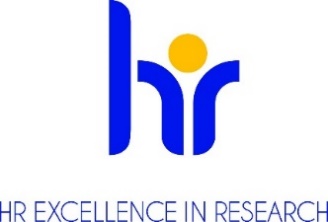 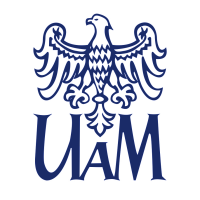 UNIWERSYTET IM. ADAMA MICKIEWICZA W POZNANIUOGŁASZAKONKURSna stanowisko PostDoc (staż podoktorski)
na Wydziale Nauk Geograficznych i Geologicznychw projekcie „Punkty krytyczne w ekosystemach torfowiskowych borealnych i wieloletniej zmarzliny Zachodniej Syberii w warunkach globalnego kryzysu klimatycznego i rosnącego zagrożenia pożarowego (PEATFLAMES)” numer 2021/41/B/ST10/00060, dotyczącym badań ekosystemów torfowisk Europejskich (Polska, Estonia, Norwegia)Podstawowe informacjeDyscyplina naukowa (research field): Nauki o ZiemiWymiar czasu pracy (job status) (hours per week) i liczba godzin pracy w tygodniu w zadaniowym systemie czasu pracy: 40 h/tydzieńPodstawa nawiązania stosunku pracy i  przewidywany czas zatrudnienia (type of contract): na czas określony 2 lataPrzewidywany termin rozpoczęcia pracy (envisaged job starting date): 1.10.2024Miejsce wykonywania pracy (work location):Wydział Nauk Geograficznych i GeologicznychUniwersytet im. Adama Mickiewicza, PoznańBogumiła Krygowskiego 1061-680 Poznań POLSKAWynagrodzenie miesięczne: ok 7700 PLN bruttoTermin, forma i miejsce złożenia aplikacji: (application deadline and how to apply)10 wrzesień 2024, 23:00 CET, email: mariuszl@amu.edu.plWymagane dokumenty (required documents)Zgłoszenie kandydata do konkursu;Curriculum Vitae; Dyplomy lub zaświadczenia wydane przez uczelnie potwierdzające wykształcenie 
i posiadane stopnie lub tytuł naukowy (w przypadku stopni naukowych uzyskanych zagranicą - dokumenty muszą spełniać kryteria równoważności określone w art. 328 ustawy z dnia 20 lipca 2018 roku Prawo o szkolnictwie wyższym i nauce (Dz.U. z 2023 r. poz. 742 t.j.) Informacja o osiągnięciach badawczych, dydaktycznych i organizacyjnych,Inne dokumenty określone przez komisję konkursową.Zgoda na przetwarzanie danych osobowych następujacej treści : Zgodnie z art. 6 ust.1 lit a ogólnego rozporządzenia o ochronie danych osobowych z dnia 27 kwietnia 2016 r. (Dz. U. UE L 119/1 z dnia 4 maja 2016 r.) wyrażam zgodę na przetwarzania danych osobowych innych niż: imię, (imiona) i nazwisko; imiona rodziców; data urodzenia; miejsce zamieszkania (adres do korespondencji); wykształcenie; przebieg dotychczasowego zatrudnienia, zawartych w mojej ofercie pracy dla potrzeb aktualnej rekrutacji.";Warunki konkursu określone przez komisję konkursową Określenie kwalifikacji: (researcher profile) zgodnie z wytycznymi Euraxess R 1 naukowiec nieposiadający stopnia doktora 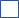  R 2 naukowiec ze stopniem doktora  R 3 samodzielny naukowiec  R 4 doświadczony samodzielny naukowiec Opis oferty pracy (offer description)Poszukujemy zmotywowanego współpracownika na stanowisko post-doc w Zakładzie Ekologii Zmian Klimatu na Wydziale Nauk Geograficznych i Geologicznych Uniwersytetu im. Adama Mickiewicza w projekcie OPUS finansowanym przez Narodowe Centrum Nauki. Wybrany kandydat będzie odpowiedzialny za analizę danych i pisanie artykułów naukowych. Badania oparte są o analizy profili torfowych pobranych z torfowisk Polski, Estonii i Norwegii. W czasie realizacji kontraktu, wybrany kandydat będzie mógł poszerzyć swoje kompetencje w analizie wskaźników paleoekologicznych istotnych w badaniach torfowisk, szczególnie identyfikacji ziaren pyłku, ameb skorupkowych czy palinomorfów niepyłkowych. Oferujemy pracę w przyjaznym, dynamicznym i wspierającym środowisku współpracowników. Z powodu niedostępności obszarów Syberii do badań, działania zostały przeniesione na obszar Europy – głównie Polski, Estonii i Norwegii.Wymagania i kwalifikacje (requirments and qualifications)Do konkursu mogą przystąpić osoby, spełniające wymogi określone w art. 113 ustawy z dnia 
20 lipca 2018 roku Prawo o szkolnictwie wyższym i nauce (Dz.U. z 2023 r. poz. 742 t.j.) oraz spełniające następujące wymagania:1. stopień naukowy doktora w dyscyplinie nauk o Ziemi, biologii lub pokrewnej,3. doskonała znajomość technik komputerowych stosowanych w geografii i ekologii4. bardzo dobra znajomość języka angielskiego,5. dorobek publikacyjny (najlepiej międzynarodowy),6. umiejętność pracy zespołowej – otwartość, tolerancja, komunikatywność,7. Kandydaci muszą spełniać kryteria określone w regulaminie konkursu NCN OPUS.Wymagania językowe (required languages)Język angielskipoziom płynnyWymagane doświadczenie badawcze, badawczo-dydaktyczne lub dydaktyczne (required research experience)Benefity (benefits)atmosfera szacunku i współpracywspieranie pracowników z niepełnosprawnościamielastyczny czas pracydofinansowanie nauki językówdofinansowanie szkoleń i kursówdodatkowe dni wolne na kształcenieubezpieczenia na życieprogram emerytalnyfundusz oszczędnościowo – inwestycyjnypreferencyjne pożyczkidodatkowe świadczenia socjalnedofinansowanie wypoczynkudofinansowanie wakacji dzieci„13” pensjaKryteria kwalifikacyjne (eligibility criteria) 1. Kompetencje naukowe (udokumentowany dorobek publikacyjny o zasięgu krajowym i międzynarodowym zakres, przywództwo i udział w projektach badawczych finansowanych ze środków zewnętrznych źródła, udział w krajowych i międzynarodowych konferencjach naukowych) – 25 pkt.2. Kompetencje w zakresie technik komputerowych stosowanych w naukach o Ziemi (udokumentowane certyfikatami lub osiągnięciami) – 25 pkt.Przebieg procesu wyboru (selection process) Rozpoczęcie prac komisji konkursowej nie później niż 14 dni po upływie daty złożenia dokumentów.Ocena formalna złożonych wniosków.  W przypadku braku wymaganych dokumentów, wezwanie do uzupełnienia dokumentacji lub dostarczenia dodatkowych dokumentów.Wyłonienie kandydatów do etapu rozmów.Rozmowa z kandydatami spełniającymi wymogi formalne.Komisja ma prawo wystąpić o sporządzenie recenzji zewnętrznych dorobku kandydatów bądź poprosić kandydatów o przeprowadzenie zajęć dydaktycznych z możliwością ich oceny przez studentów.Inne………………..Ogłoszenie wyników przez przewodniczącego komisji konkursowej oraz poinformowanie kandydatów o rozstrzygnięciu. Informacja zwierać będzie uzasadnienie oraz wskazanie mocnych i słabych stron kandydatów. Wraz z informacją kandydatom odesłane zostaną również złożone dokumentyPerspektywy rozwoju zawodowegoKlauzula informacyjna RODO :Zgodnie z art. 13 ogólnego rozporządzenia o ochronie danych osobowych z dnia 27 kwietnia 2016 r. (Dz. Urz. UE L 119 z 04.05.2016) informujemy, że:Administratorem Pani/Pana danych osobowych jest Uniwersytet im. Adama Mickiewicza  w Poznaniu 
z siedzibą: ul. Henryka Wieniawskiego 1, 61 - 712 Poznań.Administrator danych osobowych wyznaczył Inspektora Ochrony Danych nadzorującego prawidłowość przetwarzania danych osobowych, z którym można skontaktować się za pośrednictwem adresu 
e-mail: iod@amu.edu.pl.Celem przetwarzania Pani/ Pana danych osobowych jest realizacja procesu rekrutacji na wskazane stanowisko pracy.Podstawę prawną do przetwarzania Pani/Pana danych osobowych stanowi Art. 6 ust. 1 lit. a ogólnego rozporządzenia o ochronie danych osobowych z dnia 27 kwietnia 2016 r. oraz  Kodeks Pracy z dnia 
26 czerwca 1974 r. (Dz.U. z 1998r. N21, poz.94 z późn. zm.).Pani/Pana dane osobowe przechowywane będą przez okres 6 miesięcy od zakończenia procesu rekrutacji.Pani/Pana dane osobowe nie będą udostępniane innym podmiotom, za wyjątkiem podmiotów upoważnionych na podstawie przepisów prawa. Dostęp do Pani/Pana danych będą posiadać osoby upoważnione przez Administratora do ich przetwarzania w ramach wykonywania swoich obowiązków służbowych.Posiada Pani/Pan prawo dostępu do treści swoich danych oraz z zastrzeżeniem przepisów prawa, prawo do ich sprostowania, usunięcia, ograniczenia przetwarzania, prawo do przenoszenia danych, prawo do wniesienia sprzeciwu wobec przetwarzania, prawo do cofnięcia zgody w dowolnym momencie.Ma Pani/Pan prawo do wniesienia skargi do organu nadzorczego – Prezesa Urzędu Ochrony Danych Osobowych, ul. Stawki 2, 00 – 193 Warszawa.Podanie danych osobowych jest obligatoryjne w oparciu o przepisy prawa, w pozostałym zakresie jest dobrowolne.Pani/ Pana dane osobowe nie będą przetwarzane w sposób zautomatyzowany i nie będą poddawane profilowaniu.